Inschrijfformulier/machtiging 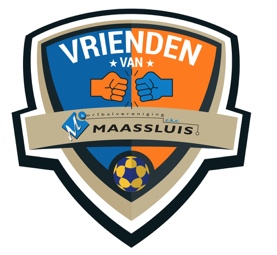 Ik meld me hierbij (tot wederopzegging) aan als lid van Vrienden van CKC. Ik ga akkoord met het huishoudelijk reglement en machtig CKC Maassluis om jaarlijks het volgende bedrag af te schrijven van mijn opgegeven rekening (aankruisen bedrag van toepassing!): € 50 (minimale bijdrage)€ 100						€ 200Ander bedrag tw ………..Stuur het volledig ingevulde en ondertekende formulier naar vrienden@ckcmaassluis.nl Bovenstaande gegevens zijn uitsluitend bestemd voor de administratie van Vrienden van CKC en worden gebruikt om u op de hoogte te houden van de laatste ontwikkelingen. Uiteraard is de privacyverklaring hier onverminderd van toepassing. Zie hiervoor de website: www.ckcmaassluis.nlNaam: Op vriendenbord te vermelden naam: Adres: Postcode/plaats: Geboortedatum: (mobiele) telefoon: Mailadres: Bank-/Girorekening: Plaats: Datum:Handtekening: